Gör så här
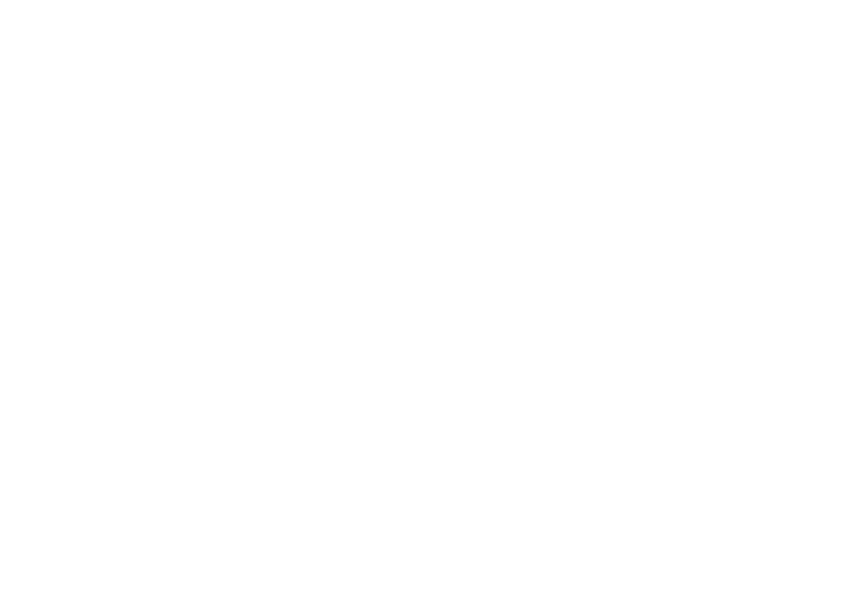 Om du har skapat en prenumeration i självservice P får du e-postmeddelande när du har poster att attestera. I meddelandet finns en länk till posterna som ska attesteras. 
Om du loggar in i självservice P ser du din prenumeration på startsidan och där klickar du på poster att åtgärda.Om du inte har skapat en prenumeration loggar du in i självservice P. 
Välj den gren du ska attestera för genom att klicka på Organisation, bocka i Sökning på underliggande enheter och välj rätt gren. 
Klicka därefter på menyrubrik Besluta och sedan Samtliga. I Period välj Alla perioder och klicka på Sök.AttesteraKontrollera att varje post är rätt rapporterad. Öppna posten genom att klicka på det blåmarkerade namnet. Justera posten om den inte stämmer. Du kan också ändra konto om posten ska registreras på ett avvikande konto. Klicka på Spara och stäng rutan.När posten stämmer bocka i rutan i kolumnen Bev och klicka på knappen Bevilja för att attestera posten/posterna.Tänk påPoster i avvikande tjänstgöring som är äldre än föregående månad går inte maskinellt till lön. Frånvaro går att bevilja bakåt i tiden men eventuell utbetald OB- eller jour/beredskapsersättning regleras inte automatiskt utan måste hanteras manuellt. Uppstår detta kontakta HR-servicecenter.Mer stöd och informationPå hrservicecenter.se hittar du tidplan för självservice P, manualer och e-learning om hur du attesterar, skapar en prenumeration och inställningar.Kontakt
HR-frågor: kontaktar du ditt HR-stöd
Löneadministration: kontaktar du HR-servicecenter, supporttelefon 042-10 20 00 
mejl hrservicecenter@helsingborg.se